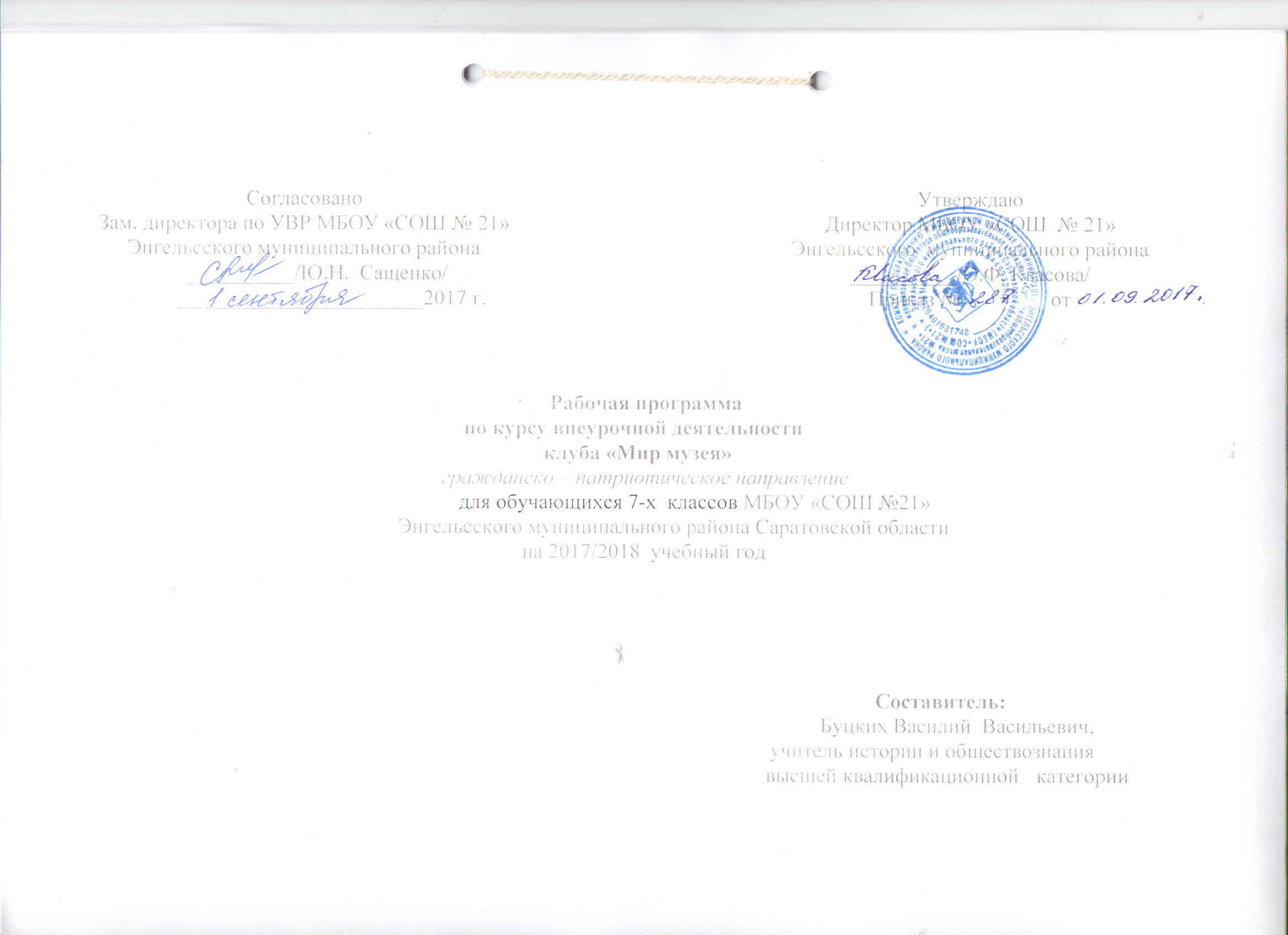 	ПОЯСНИТЕЛЬНАЯ ЗАПИСКА.Рабочая программа дополнительного образования клуба «Мир музея» разработана на основе авторской программы«От колышка до обелиска» (обучение краеведению, музейному и экскурсионному делу на базе школьного историко-краеведческого музея) учителя истории МБОУ «СОШ №21» Буцких В.В.  Краеведение является одним из важнейших источников  воспитания любви к родному краю, способствует возрождению духовности, развитию творческих способностей у детей, дает дополнительные знания воспитанникам по истории своего края, обычаям, культуре в соединении с воспитанием гражданственности, патриотизма, чувства ответственности за настоящее и будущее Родины, формирует у воспитанников потребность сохранять исторические материалы и культурные ценности. Кроме того краеведение является одним из важнейших элементов исторического образования подрастающего поколения.	Образовательной базой для реализации программыслужит школьный музей, где проводится большинство занятий,  осуществляется сбор, изучение, демонстрация подлинных предметов, составляющих материальную и духовную культуру человека, имеющих общественную, историческую и эстетическую ценность по основным направлениям: Предметы быта народов Поволжья.Город Энгельс в годы Великой Отечественной войны.От Покровской слободы до космического причала.Их имена в истории края – о выдающихся земляках.Экология родного края.	Объектами изучения является социально-экономическое, политическое, историческое и культурное развитие города, района, области. История родного края  рассматривается как часть отечественной истории, а местные события как проявление закономерности исторического процесса. Это означает, что краеведческий материал школьного музея, на базе которого проводятся занятия,  тесно связывается с курсами школьных программ по региональному компоненту, краеведению и отечественной истории.	Новизна программы состоит в том, чтообразовательный процесс ведется на базе школьного музея, аккумулирующего уникальные краеведческие экспонаты,собираемые обучающимися в исследовательских экспедициях, что способствует развитию социально-позитивных мотивов познавательной деятельности детей в изучении истории родного края.	Отличительная особенность данной программы состоит втщательном отборе краеведческого, этнографического, экологического материала, которые передают информацию, добытую самими обучающимися на основе документальных свидетельств, экспедиций, воспоминаний старожилов и очевидцев – жителей города Энгельса и Энгельсского района.Актуальность данной программы состоит в том, что она:в соответствии с  социальным заказом удовлетворяет потребностям современного российского общества в гражданско-патриотическом и историко-краеведческом воспитании;ориентирована на системный подход к изучению краеведения, истории, этнографии;способствует более глубокому усвоению школьных дисциплин: истории, литературы, географии, изобразительного искусства, мировой художественной культуры; развиваетпрактические навыки исследовательской деятельности и является привлекательной для детей.ЦельСтановление личности воспитанника через развитие нравственных потребностей, специальных  способностей и устойчивого интереса к краеведению; предоставление возможностей для творческой самореализации, социального, культурного и профессионального самоопределения ребенка.Задачи:обучающие:Обучение краеведению, экскурсионному и музейному делу на базе школьного историко-краеведческого музея; формирование практических навыков научной, экспедиционной, поисково-исследовательской, проектной деятельности в области исторического краеведения. воспитательные:Воспитание у обучающихся чувства патриотизма, гордости за свое Отечество, любви к «малой родине».Воспитание у детейбережного отношения к памятникам духовной и материальной культуры.Воспитание творческого «Я», умеющего конструировать собственное пространство жизнетворчества. развивающие:Развитие у воспитанников творческого воображения и мышления, умение ориентироваться в окружающей действительности.Развитие нравственных потребностей, творческого отношения к научно-поисковой деятельности и устойчивого интереса детей к краеведению, музейному и экскурсионному делу.Программа рассчитана на 3 года обучения.Возраст детей, участвующих в реализации программы: 13  - 16 лет.Режим работы:Группа занимается 1 раз в неделю по 0,5 часа. Уровень подготовки детей при приеме в объединение определяется собеседованием. Специальные навыки не требуются. Единственное условие – желание ребенка.Количество воспитанников в группе:– 10-12  человекФормы организации занятий:фронтальныегрупповыеиндивидуальныеСпособы проверки результатов:     -    собеседование,выполнение самостоятельных работ,выполнение итоговых работ,срезы знаний,анкетирование,тестирование.Диагностика:а) диагностика одаренности (метод идентификации одаренности "Креативное поле" разработанный Д.Б. Богоявленской); б)  диагностика уровня обученности (педагогическое  наблюдение;  методы экспертной оценки педагога)в)  диагностика уровня воспитанности (адаптированный Е. Хмелевым вариант методики  М.Рокича для  исследования ценностных ориентаций детей)г)  диагностика  результатов  развития   воспитанников  (методика «Пословицы» Петровой С.М.;  «Размышляем о жизненном опыте» Щурковой Н.Е. и др.)д)  диагностика социализированности личности воспитанника (методика профессора Рожкова М.И.)е)  диагностика   степени   удовлетворенности  участников  образовательного  процесса   (методика    А.А. Андреева «Изучение удовлетворенности учащихся внешкольной жизнью»;  методики Е.Н. Степанова «Изучение удовлетворенности родителей жизнедеятельностью в образовательном учреждении» и «Изучениеудовлетворенности педагоговжизнедеятельностью в образовательномучреждении»).Ожидаемые результаты освоения программыПо окончании обучения обучающиеся должны знать:Структуру  и терминологию музея, что такое «музейный предмет», «музейные ценности», «коллекция».  Правила хранения музейных ценностей и работы с инвентарной книгой. Особенности музейных предметов: вещей, письменных источников, документов, книг.Историю Эльтонского соляного тракта. Историю Покровских церквей. Наши земляки – участники битвы за Москву, за Сталинград, блокады Ленинграда.Малоизвестные локальные войны современности – выявление и увековечивание памяти погибших земляков. Достижения отечественной космонавтики. Парашютная подготовка первого отряда космонавтов на Энгельсской авиабазе. Юрий Гагарин на земле Саратовской.Герман Титов на земле Саратовской.уметь: владеть теоретическими навыками экскурсионной работы, учета и хранения экспонатов школьного музея, основными музееведческими терминами, навыками описания исторических событий, пользоваться понятийным аппаратом; самостоятельно подбирать необходимую информацию для подготовки сообщений  по отдельным темам и выступить с ними перед аудиторией. Проводить ознакомительныеэкскурсии.  Работать с предметами и экспонатами из фонда школьного музея, с инвентарной книгой. Формы подведения итогов реализации программы:участие в конкурсных мероприятиях различных уровней;анкетирование;защита творческих проектовМЕТОДИЧЕСКОЕ ОБЕСПЕЧЕНИЕ ПРОГРАММЫИ УСЛОВИЯ РЕАЛИЗАЦИИ ПРОГРАММЫ Дополнительная образовательная программа «От колышка до обелиска» ориентирована на воспитанников 13  - 16 лет. В ней предоставляются широкие возможности для создания благоприятных условий, гарантирующих развитие личности и реализацию субъектной позиции ребенка в самостоятельной практико-исследовательской деятельности. В ходе реализации программы воспитанники накапливают опыт познания окружающего мира и себя в нем, и, кроме того, реализуют этот опыт в исследовательских краеведческих проектах и практической деятельности по охране окружающей среды.     Содержание данной образовательной программы отвечает главным требованиям времени: соединить обучение с реальной практической деятельностью, усилить обучающую, воспитательную и развивающую функции.     Авторская программа дополнительного образования детей «От колышка до обелиска» предусматривает личностно-деятельностный подход, при котором обучающийся является субъектом учебной деятельности. Организация образовательного процесса осуществляется на принципах дифференциации обучения, обеспечивающего отбор содержания, форм и методов, создание оптимальных условий для усвоения знаний, умений и навыков каждым ребенком, кроме того предполагается  учет разновозрастных особенностей детей.        В основе учебно-воспитательного процесса, согласно авторской дополнительной образовательной программе «От колышка до обелиска», лежат современные здоровьесберегающие, проектные, исследовательские технологии, а также технологии обучения в сотрудничестве, педагогической поддержки, дифференцированного обучения. В процессе реализации программы активно внедряются информационно-коммуникативные технологии (см. приложения).Для детского коллектива крайне важно внедрение здоровьесберегающих технологий и методик, целью которых являетсяобеспечение ребенка высоким уровнем реального здоровья, вооружение его необходимым багажом знаний, умений, навыков, необходимых для ведения здорового образа жизни, и воспитание у него культуры здоровья.        Занятия в объединении организуются в соответствии с требованиями здоровьесбережения: соблюдаются санитарно-гигиенические условия  в кабинете и музее (чистота, температура и свежесть воздуха, освещение, отсутствие неприятных раздражителей); используется смена различных видов деятельности (от 4 до 7 видов через 7-10 мин); обязательной составной частью занятий являются физкультминутки и динамические паузы; на занятиях создается благоприятный психологический климат, определяющий позитивное воздействие на здоровье детей и педагога.Для более эффективной реализации авторской программы «Юный краевед»  на занятиях применяется  технология дифференцированного обучения, которая предполагает осуществление практической деятельности в зависимости от возраста, способностей и уровня подготовки воспитанников.В соответствии  с программой в образовательном процессе также применяются проектные и исследовательские технологии.         Доминирующей деятельностью проектов является творческая и ролевая деятельность. Это в основном игровые и творческие  проекты. Например: «От колышка до обелиска», «Дорогами земными и космическими», «Г.Титов на земле Саратовской» и др.         Метод проектов способствует развитию основных компетенций: информационных, коммуникативных, учебно-познавательных. Являясь одной из основных технологий обучения по данной программе, она развивает творческие способности детей и дает возможность для самовыражения.                                                                                                     В процессе реализации программы на занятиях используетсярефлексия, являющаяся одним из главных условий современного обучения и воспитания, развивающая способность ребенка к самопознанию, к  осмыслению собственных действий и своей практической деятельности. Цель применения рефлексии - приучение к самоконтролю, к самооценке и формированию общей привычки к осмыслению протекающей жизни. В ходе реализации программы «От колышка до обелиска» на занятиях проводится рефлексия в форме опроса, а также с использованием подручных средств или специальных карточек. Также в рефлексивных целях проводятся диагностики,  анкетирования, тестирования.        Использование педагогических технологий способствует:-   созданию высоконравственной воспитывающей среды,  - активно – деятельному воспроизводству содержания предмета в противовес пассивному созерцательному восприятию, - расширению информационного образовательного пространства, активизации исследовательской и поисковой деятельности.-  использованию  диалоговых  форм  организации  образовательного  процесса, развивающих способность говорить и доказывать, а также логически мыслить и убеждать (дискуссии, диспуты, обсуждения),-   созданию «ситуации успеха» (конкурсы, викторины)-  связи с семьёй ребёнка (совместные праздники, экспедиции, дни именинника, семейные проекты, индивидуальные встречи педагога с родителями и т.п. походы).                                                                                        -  взаимодействию с социумом посредством участия в общественно – полезном труде (десант по уборке прилегающих к памятникам территорий, сезонные посадки деревьев на месте приземлений Ю.Гагарина и Г.Титова).      В ходе обучения при организации образовательного процесса осуществляется проведение как фронтальных, групповых, так и индивидуальных занятий. Индивидуальные занятия рассчитаны на дополнительную работу с одаренными воспитанниками или педагогическую поддержку детей, имеющих затруднения в освоении образовательной программы.       На каждый год обучения определен минимум знаний, умений и навыков, который должен быть усвоен воспитанниками на конец учебного года и служить свидетельством полной и успешной реализации образовательной программы.          В процессе обучения обучающиеся выполняют творческие работы, участвуют в конкурсах, выставках, конференциях, подготовке и проведении открытых мероприятий, разрабатывают презентации по итогам поисково-исследовательской деятельности.      Способами проверки знаний учащихся являются опрос, контрольный срез знаний, тестирование. Такой контроль определяет эффективность обучения по данной программе, позволяет детям, родителям, педагогу увидеть результаты своего труда, создать благоприятный психологический климат в коллективе.                            Формы занятий и методы организации образовательного процесса указаны в таблице:Для успешной реализации данной программы имеется музейная комната. Музей оснащен: стендами, альбомами,  дидактическим материалом по темам: Предметы быта народов Поволжья;Дорогами земными и космическими;Г.С. Титов на земле Саратовской;Город Энгельс в годы Великой Отечественной войны;От Покровской слободы до космического причала; Их имена в истории края (выдающиеся земляки);Экология родного края.          С целью эффективности проведения занятий используются следующие ТСО: диафильмы, слайды, аудио-(видео)-фильмы, фонотека. Собраны комплекты методической и краеведческой литературы.          На занятиях применяются следующие методы обучения:         1. Перцептивный (Передача и восприятие учебной информации):а) словесный;б) наглядный;в) аудиовизуальный;г) практический.2. Логический метод (Осуществление и организация логической операции).          3.  Гностический метод (Проблемный).4. Метод самоуправления учебным действием.        Для более глубокого изучения истории родного края историко-краеведческое объединение сотрудничает с другими организациями: государственными и общественными музеями, учреждениями образования, детскими и молодежными объединениями.СОДЕРЖАНИЕ  ПРОГРАММЫУЧЕБНО-ТЕМАТИЧЕСКИЙ ПЛАН Календарно-тематический план (36 ч.)Список литературы для педагоговБуцких В.В. Герман Титов на Саратовской земле (записки краеведа).- Энгельс, 2011.Вардугин В.И. Хранители времени. Музеи Саратова и Саратовской области. – Саратов: Приволжск.кн. изд-во, 2000.Вансалова Е.Г. Музеи и школа: Пособие для учителей. – М.: «Просвещение», 1985.Вансалова Е.Г. Роль музея в формировании исторического сознания школьников // Теоретические вопросы научно-просветительной работы музеев. – М.: «Просвещение», 1984.Вестник образования. Саратов, 1993. №1.Вестник образования. – М., 1995. №7.Историческое краеведение /Под ред. Г.Н. Матюшина. – М.: «Просвещение», 1980.Краеведение / Под ред. А.В. Даринского. – М.: «Просвещение», 1987.Методика историко-краеведческой работы в школе. Пособие для учителей. / Под ред. Н.С. Борисова. – М.: «Просвещение», 1982. Методические рекомендации для руководителей школьных музеев. Чебоксары, 1983. Милонов Н.П. Изучение истории области в школе. – М.: «Просвещение», 1960. Музейный всеобуч. Научно-практические рекомендации. – М.: «Патент», 1988. Никонова Г.Н. Краеведение. – М.: «Просвещение», 1984.Огризко З.А. В помощь школьным музеям (методическое письмо). М., 1960. Преображенский А.А. Патриотические традиции русского народа // Преподавание истории в школе. – 1991. –  №3. – С.18.Тайгинов М.Г. Формирование личности на духовно-нравственных ценностях народа. – М.: МГОПУ, 1999. – 199 с. Экскурсоводу школьного музея (методическое письмо). М., 1973.Элькин Г.Ю., Огризко З.А. Школьные музеи. М.: «Просвещение», 1972.Список литературы для воспитанников1. Буцких В.В. Герман Титов на Саратовской земле (записки краеведа).- Энгельс, 2011.2. Вардугин В.И. Хранители времени. Музеи Саратова и Саратовской области. – Саратов: Приволжск.кн. изд-во, 2000.3. Историческое краеведение /Под ред. Г.Н. Матюшина. – М.: «Просвещение», 1980.4. Краеведение / Под ред. А.В. Даринского. – М.: «Просвещение», 1987.5. Милонов Н.П. Изучение истории области в школе. – М.: «Просвещение», 1960.6. Музейный всеобуч. Научно-практические рекомендации. – М.: «Патент», 1988.7. Никонова Г.Н. Краеведение. – М.: «Просвещение», 1984.8. Огризко З.А. В помощь школьным музеям (методическое письмо). М., 1960.9. Экскурсоводу школьного музея (методическое письмо). М., 1973.10.  Элькин Г.Ю., Огризко З.А. Школьные музеи. М.: «Просвещение», 1972.РазделыРазделыФормызанятийМетодыорганизацииФормы подведенияитоговОрганизационное занятие   Традиционные, беседы.Словесный.Опрос.Музееведение   Традиционные,беседы, экскурсии, лекции.Словесный, наглядный,  практический.Срез знаний, взаимопроверка.Изучение истории города  Покровска - ЭнгельсаТрадиционные,беседы, экскурсии, лекции.Словесный, наглядный,  практический.Срез знаний, конкурс творческих работ, взаимопроверка. Дни Воинской Славы России.Традиционные, работа в библиотеке, архиве, уроки мужества, экскурсии.Словесный, наглядный, проблемно-поисковый, практический, исследовательская деятельность, работа под руководством педагога.Взаимопроверка, самопроверка,конкурс творческих работ, тест.Покорители космосаТрадиционные, лекторий, беседа, обзор литературы, работа в библиотеке, экскурсии, игра.Словесный, наглядный, проблемно-поисковый,  исследовательская деятельность, работа под руководством педагога.Взаимопроверка, самопроверка,конкурс творческих работ.Организационное занятие   Раздел1.МузееведениеРаздел 2.  Изучение истории города Покровска-Энгельса.Раздел 3. Наши земляки – участники Великой Отечественной войны  и локальных войн.Раздел 4.  Первый отряд космонавтов и Ю. Гагарин на земле Покровской.Теория: Вводное занятие. Знакомство детей между собой. Знакомство с кабинетом. Распорядок работы. Техника безопасности.Теория:Музей -  структура, терминология. Понятие «музейный предмет», «музейные ценности», «коллекция».  Хранение музейных ценностей – основная функция музея и общества. Хранение памятников культуры.  Беседа «Мир музейных вещей». Знакомство с инвентарными книгами. Знакомство с картотекой. Особенности музейных предметов: вещей, письменных источников, документов, книг.Комплектование фондов музея. Музееведческий подход к комплектованию фондов.Практика:Проведение учебно-ознакомительных экскурсий.  Работа с предметами и экспонатами из фонда школьного музея. Работа с инвентарной книгой. Проведение  инвентаризации. Экскурсия в школьный историко-краеведческий музей. Экскурсия в городской краеведческий музей.Теория:Обзорные занятия «Покровску – Энгельсу – 270»; От соляного городка до хлебной столицы Заволжья; история Эльтонского соляного тракта. Интерактивное занятие «Памятники и памятные места нашего города». Знакомство с символикой города. Знакомство с краеведческой литературой.Практика:Прогулки по улицам и площадям старого Покровска. Сбор краеведческого материала  и защита проекта «Памятники и памятные места нашего города».   Посещение краеведческого музея  г. Энгельса. Экскурсии в школьный музей. Экскурсия в Свято-Троицкую церковь. Теория:Знакомство с отдельными историческими событиями, согласно календаря памятных дат, и участие в них жителей Энгельсского района: битва за Москву (1941-1942 гг.);битва за Сталинград «Крепость на Волге» (1942-1943 г.г.); блокада Ленинграда (1941-1944 гг.).«Покой нам только снится» - войны, о которых мы не знаем. Воины - интернационалисты – наши земляки.Практика:Проведение классных часов и уроков мужества по календарю памятных дат, посвященных дням Воинской Славы. Встречи с воинами-интернационалистами, ветеранами Великой Отечественной войны и тружениками тыла. Вахта памяти. Сбор материалов по составлению Книги памяти.Теория: Начало освоения космоса – 60-летие первого искусственного спутника Земли. Город Энгельс - космическая гавань. Парашютная подготовка первого отряда космонавтов на Энгельсской авиабазе. Юрий Гагарин на земле Саратовской. Герман Титов на земле Саратовской. Обзор краеведческой  литературы по космической тематике. Практика:Проведение познавательной программы «Звёздные шаги человечества».Посещение места приземления  Ю.А. Гагарина. Познавательная программа «Дорогами земными и космическими». Сбор и обработка материалов по космосу.Зачётное занятие.№№ п/пНазвание разделов и темКоличество часовКоличество часовКоличество часов№№ п/пНазвание разделов и темвсеготеорияпрактикаОрганизационное занятие                                                         11-1.Музееведение 1562.Изучение истории города Покровска-Энгельса.10463.Наши земляки – участники Великой Отечественной войны и локальных войн.4224.Первый отряд космонавтов и Ю. Гагарин на земле Покровской.1055ИтогоИтого361719№№п/пДатапроведенияДатапроведенияТематический блок, тема  урокаКол-во часов№№п/ппланфактТематический блок, тема  урокаКол-во часов1Организационное занятие Теория:Вводное занятие. Знакомство детей между собой. Знакомство с кабинетом. Распорядок работы. Техника безопасности.1Раздел 1. Музееведение.112Теория: Музей -  структура, терминология. Понятие «музейный предмет», «музейные ценности», «коллекция».  13Теория: Хранение музейных ценностей – основная функция музея и общества. Хранение памятников культуры.  14Теория: Беседа «Мир музейных вещей». Знакомство с инвентарными книгами. Знакомство с картотекой.15Теория: Особенности музейных предметов: вещей, письменных источников, документов, книг.16Теория:Комплектование фондов музея. Музееведческий подход к комплектованию фондов.17Практика:Проведение учебно-ознакомительных экскурсий.  18Практика:Работа с предметами и экспонатами из фонда школьного музея. 19Практика:Работа с инвентарной книгой. 110Практика:Проведение  инвентаризации. 111Практика:Экскурсия в школьный историко-краеведческий музей.112Практика:Экскурсия в городской краеведческий музей.1Раздел 2.    Изучение истории города Покровска-Энгельса.1013Теория:Обзорные занятия «Покровску – Энгельсу – 270»; От соляного городка до хлебной столицы Заволжья; история Эльтонского соляного тракта. 114Теория:.От соляного городка до хлебной столицы Заволжья; история Эльтонского соляного тракта.115Теория:Интерактивное занятие «Памятники и памятные места нашего города». 116Теория:Знакомство с символикой города. Знакомство с краеведческой литературой.117Практика: Прогулки по улицам и площадям старого Покровска. 118Практика: Сбор краеведческого материала  и защита проекта «Памятники и памятные места нашего города».   119Практика: Посещение краеведческого музея  г. Энгельса.120Практика: Экскурсии в школьный музей. 121Практика: Экскурсии в школьный музей.122Практика: Экскурсия в Свято-Троицкую церковь. 1Раздел 3. Наши земляки – участники Великой Отечественной войныи локальных войн.423Теория:Знакомство с отдельными историческими событиями, согласно календаря памятных дат, и участие в них жителей Энгельсского района:битва за Москву (1941-1942 г.г.);битва за Сталинград «Крепость на Волге» (1942-1943 г.г.);блокада Ленинграда (1941-1944 г.г.).124Теория: «Покой нам только снится» - войны, о которых мы не знаем. Воины - интернационалисты – наши земляки.125Практика: Проведение классных часов и уроков мужества по календарю памятных дат, посвященных дням Воинской Славы. Встречи с воинами-интернационалистами, ветеранами Великой Отечественной войны и тружениками тыла. 126Практика: Вахта памяти. Сбор материалов по составлению Книги памяти.1Раздел 4.  Первый отряд космонавтов и Ю. Гагарин на земле Покровской.1027Теория:Начало освоения космоса – 60-летие первого  искусственного  спутника Земли. 128Теория:Город Энгельс - космическая гавань. Парашютная подготовка первого отряда космонавтов на Энгельсской авиабазе. 129Теория:Юрий Гагарин на земле Саратовской.130Теория:Герман Титовна земле Саратовской.131Теория: Обзор краеведческой  литературы по космической тематике. 132Практика:Проведение познавательной программы «Звездные шаги человечества».133Практика:Посещение места приземления  Ю.А. Гагарина. 134Практика:Познавательная программа «Дорогами земными и космическими».135Практика: Сбор и обработка материалов по космосу.136Практика: Зачётное занятие. 1